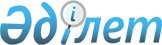 Об утверждении норм образования и накопления коммунальных отходов по Жуалынскому районуРешение Жуалынского районного маслихата Жамбылской области от 17 августа 2023 года № 6-5
      В соответствии с подпунктом 2) пункта 3 статьи 365 Экологического кодекса Республики Казахстан, подпунктом 15) пункта 1 статьи 6 Закона Республики Казахстан "О местном государственном управлении и самоуправлении в Республике Казахстан", Жуалынский районный маслихат РЕШИЛ:
      1. Утвердить нормы образования и накопления коммунальных отходов по Жуалынскому району согласно приложению к настоящему решению.
      2. Настоящее решение вводится в действие по истечении десяти календарных дней после дня его первого официального опубликования. Нормы образования и накопления коммунальных отходов по Жуалынскому району
					© 2012. РГП на ПХВ «Институт законодательства и правовой информации Республики Казахстан» Министерства юстиции Республики Казахстан
				
      Председатель районного 

      маслихата 

З. Бурлибаев
Приложение 
к решению Жуалынского
 районного маслихата
от 17 августа 2023 года № 6-5
№
Виды объектов накопления коммунальных отходов
Расчетная единица
Годовая норма на 1 расчетную единицу, м3
1.
Домовладения благоустроенные и неблагоустроенные
1 житель
1,00
1,21
2.
Общежития, интернаты, детские дома, дома престарелых и другие подобные объекты
1 место
-
3.
Гостиницы, санатории, дома отдыха
1 место
0,65
4.
Детские сады, ясли и другие дошкольные учреждения
1 место
0,31
5.
Учреждения, организации, офисы, конторы, банки, отделения связи
1 сотрудник
0,72
6.
Поликлиники, медицинские центры
1 посещение
-
7.
Больницы, прочие лечебно-профилактические учреждения
1 койко-место
0,91
8.
Школы и другие учебные заведения
1 учащийся
0,39
9.
Рестораны, кафе, прочие увеселительные заведения и учреждения общественного питания
1 посадочное место
0,52
10.
Театры, кинотеатры, концертные залы, ночные клубы, казино, залы игровых автоматов, интернет-кафе, компьютерные клубы
1 посадочное место
0,29
11.
Музеи, выставки
1 м2 общей площади
0,08
12.
Стадионы, спортивные площадки
1 место по проекту
0,07
13.
Спортивные, танцевальные и игровые залы
1 м2 общей площади
-
14.
Продовольственные и промышленно-товарные магазины, смешанные магазины
1 м2торговой площади
0,45
15.
Торговля с машин
1 м2 торгового места
-
16.
Рынки, торговые павильоны, киоски, лотки
1 м2 торговой площади
0,59
17.
Оптовые базы, склады промышленных, продовольственных товаров 
1 м2 общей площади
0,10
18.
Дома быта: обслуживание населения
1 м2 общей площади
-
19.
Вокзалы, автовокзалы, аэропорты
1 м2 общей площади
0,26
20.
Пляжи, уличные сметы с дорог
1 м2 общей площади
-
21.
Аптеки
1 м2 торговой площади
0,19
22.
Автостоянки, автомойки, АЗС
1 машино-место
1,43
23.
Автомастерские
1 работник
0,98
24.
Гаражные кооперативы, гаражи, паркинги
на 1 гараж
-
25.
Парикмахерские, косметические салоны
1 рабочее место
1,21
26.
Прачечные, химчистки, ремонт бытовой техники, швейные ателье
1 м2 общей площади
0,28
27.
Мастерские ювелирные, по ремонту обуви, часов
1 м2 общей площади
0,33
28.
Мелкий ремонт и услуги (изготовление ключей и т.д.)
1 рабочее место
0,78
29.
Бани, сауны
1 м2 общей площади
0,26
30.
Юридические, организующие массовые мероприятия на территории города, парковые отходы
1000 участников
-
31.
Садоводческие кооперативы
1 участок
-